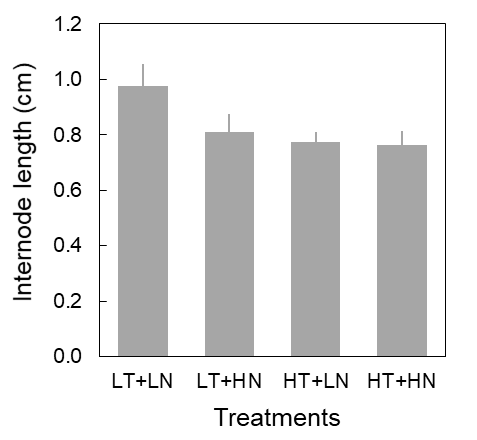 Supplementary Figure 1. Halophila stipulacea internode length (mean±SE, n=6) in the four treatments (LT: low temperature; LN: low nutrient; HT: high temperature; HN: high nutrient). Statistical results are shown in Table 3.Supplementary Table 1. Free amino acids concentrations in the four treatments (LT: low temperature; LN: low nutrient; HT: high temperature; HN: high nutrient). Supplementary Table 2. Thalassia hemprichii Pearson correlation coefficients (lower semimatrix) and significance (upper semimatrix) between biochemical, morphological and physiological traits. Green cells indicate significantly positive correlations while red cells indicate significantly inverse correlations (P-value: *: <0.05, **: ≤0.01, ***: ≤0.001). Values in bold represent statistical significance at the 10% level of significance (FAA: free amino acids).Supplementary Table 3. Cymodocea serrulata Pearson correlation coefficients (lower semimatrix) and significance (upper semimatrix) between biochemical, morphological and physiological traits. Green cells indicate significantly positive correlations while red cells indicate significantly inverse correlations (P-value: *: <0.05, **: ≤0.01, ***: ≤0.001). Values in bold represent statistical significance at the 10% level of significance (FAA: free amino acids).Supplementary Table 4. Halophila stipulacea Pearson correlation coefficients (lower semimatrix) and significance (upper semimatrix) between biochemical, morphological and physiological traits. Green cells indicate significantly positive correlations while red cells indicate significantly inverse correlations (P-value: *: <0.05, **: ≤0.01, ***: ≤0.001). Values in bold represent statistical significance at the 10% level of significance (AG: above-ground tissues, BG: below-ground tissues, SA: surface area, IL: internode length).T. hemprichiiT. hemprichiiT. hemprichiiT. hemprichiiC. serrulataC. serrulataC. serrulataC. serrulataLT+LNLT+HNHT+LNHT+HNLT+LNLT+HNHT+LNHT+HNALA0.38±0.070.33±0.040.43±0.070.35±0.050.39±0.070.48±0.060.28±0.040.39±0.07ARG0.05±0.0040.05±0.0010.06±0.0020.05±0.0050.07±0.0040.07±0.0040.06±0.0020.07±0.004ASP1.03±0.151.19±0.141.16±0.180.99±0.20.77±0.10.81±0.080.54±0.070.77±0.1GLU0.78±0.140.85±0.10.74±0.070.63±0.080.71±0.120.85±0.130.56±0.060.86±0.12GLY0.10±0.010.11±0.010.13±0.010.09±0.010.18±0.020.21±0.030.17±0.010.17±0.02HIS0.13±0.010.11±0.010.12±0.010.11±0.010.13±0.020.15±0.010.16±0.020.17±0.02ILE0.09±0.010.08±0.010.1±0.010.07±0.0050.12±0.020.13±0.020.14±0.010.13±0.02LEU0.08±0.010.07±0.0020.08±0.0040.07±0.0010.1±0.010.13±0.020.12±0.020.1±0.01MET0.06±0.0050.06±0.0020.06±0.0030.05±0.0040.06±0.0030.06±0.0030.05±0.010.06±0.003PHE0.11±0.010.10±0.010.11±0.010.09±0.0050.12±0.010.16±0.030.14±0.010.14±0.01THR0.82±0.090.74±0.290.39±0.10.43±0.090.53±0.130.88±0.270.41±0.080.43±0.13TYR0.06±0.0050.05±0.0020.06±0.0030.05±0.0020.06±0.0040.08±0.010.07±0.0050.06±0.004SER0.35±0.060.29±0.040.32±0.030.23±0.030.47±0.10.47±0.050.48±0.080.56±0.1VAL0.13±0.020.10±0.010.12±0.010.1±0.010.16±0.020.19±0.030.17±0.010.16±0.02Leaf C:NLeaf NLeaf CLeaf FAARhizome NRhizome CSucroseStarchRoot NRoot CLeaf lengthLeaf SASheath lengthRoot lengthGrowthFv/FmrETRmaxAlphaEkLeaf C:N-<0.001<0.0010.340.750.320.750.870.950.880.600.810.250.150.200.300.490.170.36Leaf N-0.97***-<0.0010.370.950.190.750.570.940.860.500.910.250.230.110.230.260.210.59Leaf C-0.68***0.81***-0.380.550.090.820.240.520.610.270.850.290.750.080.440.030.900.51Leaf FAA-0.200.190.19-0.610.420.420.380.020.020.310.370.130.830.040.630.030.270.05Rhizome N0.07-0.010.130.11-0.080.060.140.0050.030.390.990.380.050.470.220.460.450.96Rhizome C0.21-0.28-0.350.170.36-0.680.020.040.030.220.200.330.560.860.950.740.950.95Sucrose0.07-0.07-0.05-0.17-0.40-0.09-0.540.130.020.490.730.350.080.810.270.240.030.08Starch0.03-0.12-0.250.19-0.310.46*0.13-0.520.330.100.130.090.100.390.600.450.480.56Root N0.010.020.140.47*0.55**0.42*-0.320.14-<0.0010.530.390.480.340.120.820.020.900.32Root C-0.030.040.110.48*0.44*0.45*-0.48*0.210.93***-0.450.210.520.350.150.730.160.730.99Leaf length-0.110.140.24-0.220.19-0.26-0.15-0.34-0.13-0.16-0.001<0.0010.300.140.220.750.820.87Leaf SA0.05-0.02-0.04-0.190.00-0.27-0.07-0.31-0.18-0.270.63***-0.010.540.620.620.430.860.67Sheath length-0.240.240.23-0.320.19-0.21-0.20-0.35-0.15-0.140.92***0.51*-0.230.060.170.580.360.54Root length-0.300.250.070.050.40*-0.13-0.37-0.340.200.200.220.130.26-0.840.780.070.260.15Growth-0.270.340.37-0.43*0.15-0.040.05-0.18-0.33-0.310.31-0.110.400.04-0.310.520.320.28Fv/Fm-0.220.250.16-0.100.260.01-0.24-0.11-0.05-0.080.260.110.29-0.060.22-0.53<0.0010.74rETRmax-0.150.240.44*0.44*0.160.070.250.160.46*0.30-0.07-0.17-0.12-0.38-0.140.14-0.360.002Alpha-0.290.260.03-0.240.16-0.01-0.45*-0.15-0.030.070.050.040.190.240.210.73**-0.20-0.001Ek0.19-0.110.140.41*0.010.010.360.120.210.000.03-0.09-0.13-0.31-0.23-0.070.61**-0.64***-Leaf C:NLeaf NLeaf CLeaf FAARhizome NRhizome CSucroseStarchRoot NRoot CLeaf lengthLeaf SASheath lengthRoot lengthGrowthFv/FmrETRmaxAlphaEkLeaf C:N-<0.0010.050.560.350.240.810.060.010.0030.120.080.130.570.190.620.420.410.64Leaf N-0.93***-0.010.760.760.120.450.020.030.0030.070.040.040.250.170.710.340.310.50Leaf C-0.41*0.52**-0.750.520.880.450.450.100.08<0.001<0.0010.010.330.830.410.720.240.58Leaf FAA-0.130.060.07-0.420.830.930.360.110.090.100.100.390.040.740.450.750.750.59Rhizome N0.20-0.070.140.17-0.910.960.810.040.250.210.240.140.890.980.370.270.580.48Rhizome C0.25-0.330.030.040.02-0.490.010.780.080.861.000.281.000.060.490.020.400.01Sucrose0.05-0.17-0.170.020.010.15-0.110.010.890.900.430.480.180.880.220.840.27Starch0.39-0.47*-0.17-0.20-0.050.55**0.17-0.630.350.250.390.360.610.170.350.010.690.01Root N0.49*-0.45*-0.36-0.330.42*0.060.340.10-<0.0010.480.290.641.000.590.730.830.770.66Root C0.59**-0.57**-0.38-0.350.240.360.52*0.200.82**-0.270.290.340.770.580.890.590.710.83Leaf length0.33-0.38-0.71***-0.35-0.270.040.030.250.150.23-<0.001<0.0010.530.710.080.180.030.11Leaf SA0.36-0.42*-0.73***-0.34-0.250.00-0.030.180.230.230.95***-<0.0010.460.840.030.120.0040.08Sheath length0.32-0.43*-0.55**-0.19-0.310.230.170.20-0.100.200.82***0.78**-0.260.680.060.580.050.69Root length0.12-0.25-0.210.42*-0.030.00-0.16-0.110.00-0.060.140.160.24-0.500.470.920.370.78Growth-0.280.290.05-0.070.00-0.38-0.29-0.29-0.11-0.120.080.04-0.09-0.140.430.010.120.002Fv/Fm0.11-0.08-0.180.160.19-0.150.03-0.20-0.07-0.030.370.45*0.40-0.150.17-0.03<0.0010.07rETRmax0.17-0.210.080.070.240.46*0.260.53**0.050.11-0.28-0.33-0.12-0.02-0.52**-0.45*-<0.001<0.001Alpha0.17-0.22-0.26-0.07-0.12-0.180.04-0.090.060.080.45*0.57**0.40*-0.190.330.80***-0.62**-0.01Ek0.10-0.140.120.120.150.54**0.240.53**-0.090.05-0.33-0.37-0.09-0.06-0.60**-0.370.90**-0.55**-AG C:NAG NAG CBG NBG CSucroseStarchLeaf lengthLeaf SAPetiole lengthRoot lengthILFv/FmrETRmaxAlphaEkAG C:N -<0.0010.520.350.880.180.750.230.680.120.720.590.310.250.920.16AG N-0.90***-0.040.410.730.180.370.390.810.070.970.690.150.380.540.34AG C-0.210.61*-0.870.260.540.080.810.850.240.480.870.110.990.120.79BG N0.30-0.26-0.05-0.080.900.910.590.540.520.600.360.810.580.890.69BG C-0.05-0.11-0.350.52-0.130.210.050.160.890.030.830.940.110.330.09Sucrose0.44-0.44-0.210.040.48-0.480.040.070.420.040.410.330.690.320.63Starch0.11-0.30-0.550.040.410.24-0.630.850.170.230.960.450.470.160.19Leaf length-0.370.27-0.08-0.180.58*0.62*0.16-0.0020.020.0040.190.920.390.550.15Leaf SA-0.130.08-0.06-0.200.430.560.060.80**-0.060.0010.050.890.430.620.19Petiole length-0.480.540.37-0.210.050.27-0.440.67*0.57-0.210.010.420.620.660.50Root length-0.12-0.01-0.23-0.170.61*0.62*0.390.77**0.83***0.39-0.020.950.070.410.004IL-0.170.13-0.05-0.290.070.280.020.280.40*0.53**0.49*-0.780.340.430.07Fv/Fm-0.320.440.490.08-0.03-0.32-0.260.03-0.040.260.02-0.09-0.07<0.0010.64rETRmax-0.360.280.010.180.48-0.140.250.270.250.160.540.300.53-0.670.01Alpha-0.030.200.480.04-0.31-0.33-0.46-0.19-0.160.14-0.26-0.250.88***0.14-0.36Ek-0.430.30-0.09-0.130.500.170.430.450.400.210.77**0.540.150.74**-0.29-